INDICAÇÃO Nº 870/2024     Assunto: Solicita limpeza e retirada de resíduos na Rua Pedro Delforno – Vila Real (fotos anexas).Senhor Presidente,INDICO ao Sr. Prefeito Municipal, nos termos do Regimento Interno desta Casa de Leis, que se digne V. Ex.ª determinar à Secretaria de Meio Ambiente e Agricultura que execute limpeza e retirada de resíduos na Rua Pedro Delforno, próximo ao nº 401.Espera-se que seja executado com urgência.SALA DAS SESSÕES, 25 de março de 2024.LEILA BEDANIVereadora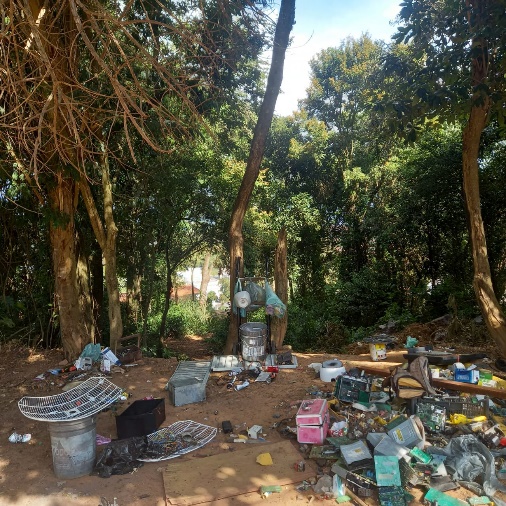 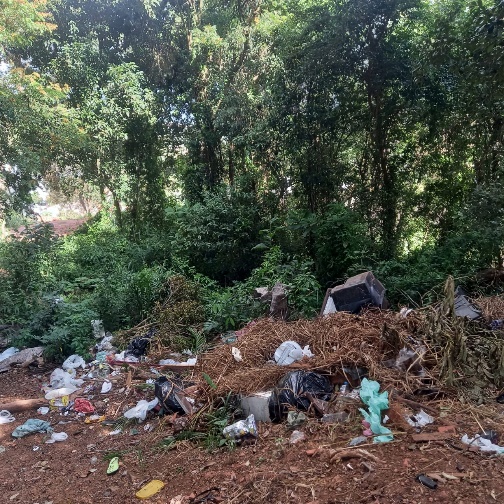 